PolandPolandPolandPolandMay 2024May 2024May 2024May 2024MondayTuesdayWednesdayThursdayFridaySaturdaySunday12345Labour DayConstitution Day678910111213141516171819Pentecost20212223242526Mother’s Day2728293031Corpus ChristiNOTES: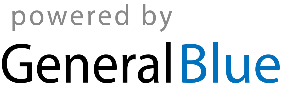 